First Name of Application CV No: 1653258Whatsapp Mobile: +971504753686 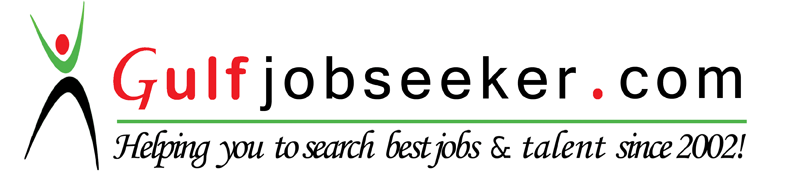 OBJECTIVES:	To obtain a position that will enable me to utilize my strong organization skills educational background and ability to work with the people.EDUCATIONAL BACKGROUND:Cruise Ship Management CourseMariners Polytechnic Colleges Foundation2011Baras Canaman Camarines SurWORK EXPERIENCE:September 2 2015:		SWIMMING INSTRUCTOR				Abdulla Bin Otaiba School				Abu Dhabi Education Council(ADEC)				Mohammad bin Zayed				Al Qudra Sports Club				UAE				Duties and ResponsibilitiesResponsibility for the safetyProvide the swimming lesson of all levelsTo motivate the swimmersPresents professional appearance and attitude at all time, and maintain high standard of customer service.May 17 2012- August 2 2015:		BEACH LIFEGUARD				Ellis and Associates License				Wild Wadi Waterpark 				UAE				Duties and ResponsibilitiesMonitor activities of swimmersRescue distress persons from ocean using rescue techniques and equipmentCompiles emergency and medical treatment report forms.August 9 to 16 2011 			SERVICES CREW				Melos Catering ServicesDuties and ResponsibilitiesGreet customersPresent menusMake recommendation and answer questions regarding food and beveragesMaintain clean and well organized services areasTRAININGS/CERTIFICATEDecember 15 2015			OUTSTANDING TRAINER				1ST Term Academic year				Community School				Al Shawamekh Community School Center				Abu Dhabi Educational Council				U.A.EMay 2015				SWIMMING COACH				American Swimming Coaches Association (ASCA)				UAEMarch 8 2015				BASIC FOOD HYGIENE				FAMS Consultants				Foods Safe and Management Solutions (FAMS)				U.A.ENovember 2014			UAE LIFEGUARD CHAMPIONSHIP				St. Regis Saadiyat Island Resorts				U.A.EDecember 2012				UAE LIFEGUARD CHAMPIONSHIP				Le Meridien, Al Aqah Beach Resorts				U.A.EJune 2012				SURF SCUAD AWARD				Wild Wadi Water Park				U.A.EApril 28 2011				PRIVATE SCHOOL ATHLETIC ASSOCIATION				National Collegiate Games 2011				PhilippinesNovember 17-18 2011			BIZU PATISSERIES				Philippines Pastries, INC.				Makati CityFebruary 22 2010			CHED NATIONAL GAMES 2010				PhilippinesDecember 14 2008			PHILIPPINES ATHLETIC SWIMMING ASSOCIATION				Philippines Olympic Festival 2008				PhilippinesCOMPETING:SwimmingTriathlon AquathlonDuathlonMarathonBeach Time Trial (Swim Around the Burj Al Arab)SKILLS:Communication SkillsAdvising PeopleDeterminationSelf-Motivated Flexible to different situationsSwimming